VÅRSEMESTERET   2020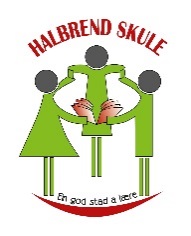                                                                                                                                                                                                                                   Arbeidsplan 10. trinnVeke 21Friminutt ungdomstrinnet8./9.trinn har pause 0945-1045 10.trinn har pause 1045-1145 10b, 10c, 10e:1045-1110 (ute). Ete 11.2510a og 10d: 1115-1140 (ute). Ete 11.458./9.trinn har pause 1145-1245 10.trinn har pause 1245-1345 10b, 10c, 10e:1245-1310 (ute).  10a og 10d: 1315-1340 (ute).  Norsk                         Veke 21Måndag:Nokre elevar skriv frivilleg tekst i tre timar.Resten av klassen sit roleg inne og jobbar med avisoppgåverMåndag:Nokre elevar skriv frivilleg tekst i tre timar.Resten av klassen sit roleg inne og jobbar med avisoppgåverMåndag:Nokre elevar skriv frivilleg tekst i tre timar.Resten av klassen sit roleg inne og jobbar med avisoppgåverMatteVeke 21Repetisjon fram mot tentamen 19. Mai. Repetisjonshefte ligg i Teams chat mattelærarar. Repetisjon fram mot tentamen 19. Mai. Repetisjonshefte ligg i Teams chat mattelærarar. Repetisjon fram mot tentamen 19. Mai. Repetisjonshefte ligg i Teams chat mattelærarar. Plan heimeskule onsdagØkt 1 - 3: Kroppsøving  Velg ein av desse tre alternativa:Joggetur på minimum 35 min. Oppvarming, hovuddel intervalltrening (t.d. 12 * 60 m, 10 * 100 m eller 8 *200m) avslutning med nedjogging og tøying. Ca. 30 – 40 min. Fjelltur eller gåtur minst 60 min.Gjere aktivitet på trampolina min. 60 min ( Du kan dele opp og ta fleire økter den dagen slik at du har ca. 60 min)Leik med ball. Gjere teknikkøvingar og/eller triks. (Oppvarming og øvingar i ca. 45 min)Gå inn på styrk appen og gjere ulike styrke øvingar. ( Oppvarming og øvingar i ca. 40 min)Alle skriv ein logg på kva du gjorde, ta bilete og kva skriv ei vurdering av innsatsen din. Økt 4 – 6: TilvalsfagSpansk: Sjå Teams Spansk 10 for informasjon og oppgåve.Tysk: Sjå Teams Tysk 10 for informasjon og oppgåve. Fransk: Sjå Teams Fransk 10 for info og oppgåve. Vert lagt ut tys eller ons.Arbeidslivsfag:  https://www.elevbedrift.no/UEEB/Start-Elevbedrift. Bruk lenka. Les emne 8-14.Veke   Måndag   Tysdag   Onsdag   Torsdag   Fredag   Div.   21   18.05   19.05   TENTAMEN  MATTE   20.05   21.05   FRI   22.05   FRI   22   25.05   26.05   Fagsamtaler norsk ved behov27.05   28.05   29.05   23   01.06   FRI   02.06   03.06   04.06   Frist standpunkt   05.06   24   08.06.   09.06.   10.06.   11.06.   12.06.   25   15.06   16.06   17.06   Avslutningsfest?????   18.06   19.06   Siste skuledag   